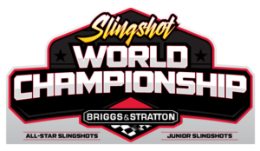 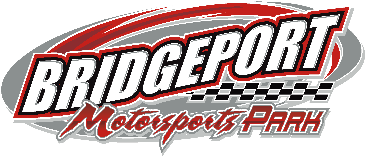 World Championship Weekend I Entry Form 2022March 18-19-20, 2022 at Bridgeport Motorsports Park$50 Early Entry (Paid by Mar 11)	$25 Per Day at the EventPit Pass: Friday $30		Saturday $40 (All Day)		Sunday $30(No Pre-Paid Pit Passes)All Star Slingshot____		Junior Slingshot____DRIVERS NAME__________________________________________CAR#________AGE______STREET ADDRESS________________________________________CITY_____________________________STATE______________________ZIP______________________HOME PHONE (_______)_______________ CAR OWNER__________________________________SS# OR FED ID #___________________________STREET ADDRESS________________________________________CITY_____________________________STATE______________________ZIP______________________ HOME PHONE (_______)_______________ (No information is held on file, please fill out the full form)TRANSPONDER #________________________________________________________________________________SPONSORS_______________________________________________________________________________________NO PERSONAL CHECKS ACCEPTED AFTER March 13, 2022MAKE CHECK PAYABLE TO SPEEDWAY ENTERTAINMENT-SEND TO 11 WEST WASHINGTON AVE   MYERSTOWN, PA 17067INFORMATION SHEETBridgeport Motorsports Park83 Flood Gate Rd, Swedesboro, NJ 08085(856) 467-4407bridgeportmotorsportspark.comCamping permitted on Bridgeport Motorsports Park grounds (No Hookups)*ALL CARS SUBJECT TO NEW JERSEY SAFETY INSPECTION*ScheduleFour Races- Three DaysFriday: ¼ MilePractice- Time Trials- Heat Races- B Mains- A Mains (20/25 Laps)		Practice at 6:30Saturday AM: ¼ MilePractice- Time Trials- Heat Races- B Mains- A Mains (15/20 Laps)		Practice at 1Saturday PM: ¼ MilePractice- Heat Races- B Mains- A Mains (15/20 Laps)				Practice at 6:30Sunday: All Star Slingshots – Roval (20 Laps) / Junior Slingshots – ¼ Mile (20 Laps)Practice- Time Trials- Heat Races- B Mains- A Mains				Practice at 1Payoff		All Star						JuniorFriday: 		$300 to Win- $30 to take the Green 		$125 to Win $20 to take the GreenSaturday AM: 	$200 to Win- $20 to take the Green 		$75 to Win $10 to take the GreenSaturday PM: 	$200 to Win- $20 to take the Green 		$75 to Win $10 to take the GreenSunday: 	$300 to Win- $30 to take the Green 		$125 to Win $20 to take the GreenAll cars must be exclusively supplied by Speedway Entertainment. 2022 Registration is mandatory.2022 Rules will be enforced as they appear in the rule book2022 World Championship Weekend Points System1. 352. 333. 314. 295. 276. 257. 248. 239. 2210. 2111. 2012. 1913. 1814. 1715. 1616. 1517. 1418. 1319. 1220. 1121. 1022. 923. 824. 725. 626. 527. 428. 329. 230. 1